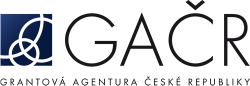 Dodatek č. 1 z roku 2018 ke Smlouvě o poskytnutí dotace na podporu grantového projektu č. 17-23870Y panelu č. P202v rámci veřejné soutěže ve výzkumu, experimentálním vývoji a inovacích na podporu grantových projektů základního výzkumu (dále jen „ Veřejná soutěž “) podle zákona č. 130/2002 Sb., o podpoře výzkumu, experimentálního vývoje a inovací z veřejných prostředků a o změně některých souvisejících zákonů (zákon opodpoře  výzkumu,  experimentálního  vývoje  a  inovací),  ve  znění  pozdějších  předpisů  (dále  jen a zákona č. 89/2012 Sb., občanský zákoník, ve znění pozdějších předpisůStrany„Zákon“)Česká republika – Grantová agentura České republikyse sídlem Evropská 2589/33b, 160 00 Praha 6IČO: 48549037Zastoupená: RNDr. Alicí Valkárovou, DrSc., předsedkyní Grantové agentury České republiky (dále jen „ Poskytovatel“)Vysoké učení technické v Brněse sídlem: Antonínská 548/1, 601 90 Brno, CZ IČO: 00216305Zastoupený(á): prof. RNDr. Ing. Petr Štěpánek, CSc. č. účtu: XXXXXXX(dále jen „ Příjemce“)uzavřely dnešního dne tentododatek č. 1 z roku 2018 ke Smlouvě o poskytnutí dotace na podporu grantového projektu (dále jen„Dodatek“): I.Mezi shora uvedenými stranami byla uzavřena Smlouva o poskytnutí dotace na podporu grantovéhoprojektu reg. č. 17-23870Y (dále jen „Smlouva“), jejímž předmětem bylo řešení grantového projektu (dále jen „Projekt“):Název grantového projektu: Zvýšení spolehlivosti v automatickém rozpoznávání řečníkaRegistrační číslo grantového projektu: 17-23870YŘešitel projektu: Ing. Ondřej Glembek, Ph.D.Pojmy použité v textu tohoto Dodatku mají stejný význam jako obdobné pojmy použité a definované         v rámci Smlouvy, nebo na které Smlouva odkazuje.II.Smluvní strany v souladu se Smlouvou a tímto Dodatkem upřesňují výši podpory poskytované Příjemci Poskytovatelem v rámci Projektu pro následující roky řešení Projektu v rozpisu grantových prostředků Projektu, který tvoří nedílnou součást tohoto Dodatku (dále jen „Rozpis grantových prostředků Projektu“), a to takto: „ Pro kalendářní rok 2018 řešení Projektu činí výše podpory z veřejných prostředků poskytovanéPoskytovatelem 1537000 Kč. Pro případně dále následující roky řešení Projektu může výše podpory z veřejných prostředků poskytované Poskytovatelem činit až výše stanovené v Rozpisu grantových prostředků Projektu pro daný rok řešení Projektu, přičemž výše takové podpory je závislá na posouzení oborové komise Poskytovatele, která na základě předložených dílčích zpráv a výsledků kontrolní činnostiPoskytovatele za předchozí kalendářní rok řešení Projektu posoudí, zda jsou pro následující rok řešení Projektu splněny předpoklady pro pokračování podpory Projektu, a to způsobem a podle kritérií uvedených v článku 4.4. Přílohy 4 příslušné Zadávací dokumentace. Budou-li pro daný rok řešení Projektu splněny předpoklady pro pokračování Projektu, poskytne Poskytovatel Příjemci příslušnou část podpory na řešení Projektu v daném roce řešení Projektu dle Rozpisu Grantových prostředků Projektu. Nebudou-li dle posouzení  oborové  komise  Poskytovatele  splněny  předpoklady  pro  pokračování  podpory  Projektu     v následujícím roce řešení Projektu, nebo jestliže Příjemce odmítne návrh dodatku ke Smlouvě upravující vhodnou změnu v řešení Projektu pro následující rok řešení Projektu nebo změnu v Rozpisu Grantových prostředků Projektu pro následující rok řešení Projektu dle doporučení oborové komise, je Poskytovatel oprávněn vypovědět Smlouvu bez výpovědní doby. Výše případné podpory dalšímu účastníkovi, resp. dalším účastníkům pro následující kalendářní roky řešení Projektu je uvedena v Rozpisu grantových prostředků Projektu pro následující kalendářní roky řešení Projektu, který tvoří Přílohu č. 1 a nedílnou součást tohoto Dodatku. Jestliže Poskytovatel poskytuje podporu Příjemci včetně části podpory určené pro dalšího účastníka, je Příjemce povinen poskytnout příslušnému dalšímu účastníkovi část podpory pro něj určenou ve lhůtě a způsobem, které vyplývají ze smlouvy o řešení části Projektu mezi nimi uzavřené, případně ze Smlouvy nebo Zadávací dokumentace."Nedílnou součástí tohoto Dodatku je následující příloha:Příloha č. 1 – Rozpis grantových prostředků Projektu;Nedílnou součástí tohoto Dodatku je dílčí zpráva o řešení grantového projektu, kterou se mění návrh Projektu. Odsouhlasení požadovaných prostředků v této dílčí zprávě nezbavuje Příjemce odpovědnosti za soulad veškerých nákladů Projektu s podmínkami uznaných nákladů dle zákonné právní úpravy, se smluvními podmínkami Smlouvy a s podmínkami příslušné Zadávací dokumentace, které musí být vždy dodrženy a jsou této dílčí zprávě nadřazeny. Tato dílčí zpráva je umístěna v aplikaci pro podávání a správu projektů GRIS na adrese www.gris.cz.Příjemce prohlašuje, že se všichni účastníci Projektu (tj. příjemce, řešitel, případně další účastníci a spoluřešitelé) seznámili s hodnocením dosavadního řešení Projektu a zavazuje se, že další řešení Projektu bude prováděno v souladu s těmito doporučeními.III.V souvislosti s vyhláškou Ministerstva financí ČR č. 435/2017 Sb., kterou se mění vyhláška č. 367/2015 Sb., o zásadách a lhůtách finančního vypořádání vztahů se státním rozpočtem, státními finančními aktivy a Národním fondem (vyhláška o finančním vypořádání), ve znění pozdějších předpisů se smluvní strany dohodly na následující změně příslušné Zadávací dokumentace:Mění se odstavce 2, 6, 7, 10 a 11 článku3. Podmínky pro nakládání s účelovou podporouPřílohy 4 příslušnéZadávací dokumentace, a tyto nové odstavce článku 3., Přílohy 4 příslušné Zadávací dokumentace celé nově zní:„(2) Při čerpání účelové podpory je nutné dodržet základní skladbu prostředků uvedenou ve smlouvě či v rozhodnutí. Jestliže se schválený rozpočet grantového projektu svou skladbou nebo výší liší od částek požadovaných v návrhu projektu (resp. upřesněných v příslušné dílčí zprávě), zašle poskytovatel spolu se smlouvou (resp. s dodatkem ke smlouvě či s novým rozhodnutím) schválený upravený rozpis, který je potom pro příjemce závazný.  Není-li  v  této  zadávací  dokumentaci  uvedeno  jinak,  čerpání  podpory  a  jeho  skladba  je v souladu s vyhláškou č. 367/2015 Sb., o zásadách a lhůtách finančního vypořádání vztahů se státním rozpočtem, státními finančními aktivy a Národním fondem (vyhláška o finančním vypořádání), kterou se stanoví zásady a termíny finančního vypořádání vztahů se státním rozpočtem, státními finančními aktivy a Národním fondem, závazná s přesností na dvě desetinná místa (0,01 Kč) bez ohledu na přesnost údajů uváděných v dílčí   či závěrečné zprávě.Příjemce předkládá poskytovateli každoročně v dílčích, resp. v závěrečných zprávách podrobný přehled ovyužití uznaných nákladů a poskytnuté účelové podpory a o výši nespotřebované poskytnuté účelové podpory převedené do dalších let řešení, včetně výše prostředků příjemcem převedených do fondu účelově určených prostředků účetně vytvořeného v souladu se zákonem o vysokých školách nebo zákonem o veřejných výzkumných institucích, vyjma posledního roku řešení, kdy je nutno vyúčtovat veškeré finanční prostředky přidělené na řešení daného grantového projektu. Uvádějí se přitom údaje o čerpání prostředků příjemce i dalšího účastníka. Případné změny v průběhu roku musí být v pravidelných dílčích zprávách odůvodněny.Příjemce je povinen v souladu se zvláštními právními předpisy zaslat poskytovateli podle jeho pokynů podklad pro finanční vypořádání dotací poskytnutých příjemci podle dispozic uvedených na internetových stránkách poskytovatele. Tyto informace poskytovatel zpracovává a předává Ministerstvu financí pro zúčtování účelové podpory se státním rozpočtem.Je-li příjemce na základě zvláštních právních předpisů oprávněn tvořit fond účelově určených prostředků anebo využije-li možnosti převodu nespotřebovaných prostředků do dalších let, je povinen tyto prostředky vyčerpat a zúčtovat nejpozději k poslednímu dni posledního kalendářního roku řešení Projektu.Skončilo-li účtování v oddělené analytické evidenci vedené k danému grantovému projektu k poslednímu dni roku, kdy bylo ukončeno financování projektu, přebytkem, tj. nebyly-li vyčerpány všechny prostředky poskytnuté příjemci nebo dalšímu účastníkovi řešení projektu, je příjemce povinen o tomto informovat poskytovatele a vrátit nevyčerpané prostředky za grantový projekt jako celek (včetně všech dalších účastníků) do státního rozpočtu takto (současně je nezbytné písemně oznámit platbu podle dispozic uvedených na internetových stránkách poskytovatele, na adrese http://www.gacr.cz):příjemce, který je organizační složkou státu nebo územně samosprávného celku, vrací nespotřebovanou účelovou podporu na příjmový účet svého zřizovatele;ostatní příjemci vrací nespotřebované prostředky na účet uvedený na webových stránkách GA ČR, na adrese http://www.gacr.cz“IV.Ostatní ujednání Smlouvy zůstávají tímto Dodatkem nedotčena.Poskytovatel prohlašuje, že je povinným subjektem dle ustanovení § 2 odst. 1 zákona č. 340/2015 Sb., o registru smluv, ve znění pozdějších předpisů a může mu v souladu s tímto zvláštním právním předpisem vzniknout povinnost uveřejnit tento Dodatek a Smlouvu v registru smluv. V případě, že povinnost uveřejnit tento Dodatek a Smlouvu náleží dle zákona o registru smluv oběma smluvním stranám, dohodly se smluvní strany na tom, že uveřejnění provede Poskytovatel. Příjemce poskytne Poskytovateli veškerou nezbytnou součinnost při uveřejnění Dodatku a Smlouvy v registru smluv. Tím není dotčeno právo Příjemce uveřejnit příslušnou opravu smluvní dokumentace, která nebyla uveřejněna v souladu se zákonem o registru smluv nebo bylo-li Příjemci doručeno rozhodnutí nadřízeného orgánu nebo soudu, na jehož základě má být neuveřejněná část smluvní dokumentace nebo dotčená metadata poskytnuta podle předpisů upravující svobodný přístup k informacím. Příjemce se zavazuje Poskytovatele o takové opravě informovat a předem s ním tento postup projednat.Smluvní strany se shodly na tom, že z uveřejnění jsou v souladu se zvláštními právními předpisyvyloučeny některé části smluvní dokumentace, zejména pak Návrh Projektu Příjemce a specifikace finančních náležitostí a to z důvodu: (i) ochrany obchodního tajemství, (ii) ochrany osobních údajů řešitele, spoluřešitele a členů týmů, (iii) ochrany důvěrnosti majetkových poměrů řešitele, spoluřešitele a členů týmů, (iv) ochrany práv třetích osob k předmětu práva autorského nebo související s právem autorským,(v) ochrany práva autorského v držení veřejných institucí, které jsou příjemci nebo spolupříjemci podpory výzkumu a vývoje z veřejných prostředků podle zákona č. 130/2002 Sb., o podpoře výzkumu, experimentálního vývoje a inovací (vi) skutečnosti, že obsahuje technickou předlohu, návod, výkres, projektovou dokumentaci, model, způsob výpočtu jednotkových cen, vzor a výpočet ve smyslu § 3 odst. 2 písm. b) zákona o registru smluv a (vii) že to vylučuje zákon č. 130/2002 Sb., o podpoře výzkumu, experimentálního vývoje a inovací.Část Zadávací dokumentace, ve které nejsou vymezeny podmínky Veřejné soutěže ve smyslu ustanovení§ 17 Zákona, je Poskytovatel oprávněn v přiměřeném rozsahu měnit zasláním písemného oznámení Příjemci, ve kterém Příjemce s takovou změnou obsahu příslušné části Zadávací dokumentace seznámí. Mezi části Zadávací dokumentace, které mohou podléhat takovým změnám, patří zejména Příloha 4 – Podmínky pro řešení grantových projektů. V případě nesouhlasu Příjemce s takovou změnou obsahu příslušné části Zadávací dokumentace je Příjemce oprávněn do 14 dnů od doručení tohoto oznámení navrhnout Poskytovateli zrušení Smlouvy. Pokud Příjemce nevyužije práva navrhnout Poskytovateli zrušení Smlouvy v ujednané lhůtě, je Příjemce povinen se řídit těmito novými podmínkami a to od data doručení tohoto oznámení.Neplatnost jakéhokoliv ustanovení tohoto Dodatku se nedotýká jeho platnosti jako celku nebo platnosti kterékoliv jiné jeho části.Tento Dodatek nabývá platnosti a účinnosti dnem jeho uzavření, nestanoví-li zvláštní právní předpis  jinak. Tento Dodatek se po uzavření stává nedílnou součástí Smlouvy.Tento Dodatek je sepsán ve dvou vyhotoveních v českém jazyce s platností originálu, z nichž Poskytovatel a Příjemce obdrží po jednom vyhotovení.Smluvní strany závazně prohlašují, že si tento Dodatek přečetly, s jeho obsahem se seznámily a s tímto zcela a bezvýhradně souhlasí. Na důkaz toho připojují smluvní strany svoje podpisy.1 U Příjemce – právnické osoby nebo organizační složky státu nebo územně samosprávného celku uveďte rovněž jméno, příjmení a funkci osoby oprávněné tuto právnickou osobu zastupovat.Příloha č. 1 k Dodatku ke Smlouvě o poskytnutí dotace na podporu grantového projektu č. 17-23870Y panelu č. P202XXXXXXXXXXXXXXXXXza Příjemce¹doc. Dr.	Digitálně podepsaldoc. Dr. Ing. PavelIng. Pavel	ZemčíkZemčík	Datum: 2018.03.1621:17:37 +01'00'za Příjemce¹doc. Dr.	Digitálně podepsaldoc. Dr. Ing. PavelIng. Pavel	ZemčíkZemčík	Datum: 2018.03.1621:17:37 +01'00'za PoskytovateleRNDr. Alice Valkárová, DrSc.DN: P575807, Alice, Valkárová, "RNDr.Alice Valkárová, DrSc.", PředsednictvoGAČR,0007, GRANTOVÁ AGENTURAČESKÉ REPUBLIKY [IČ 48549037],NTRCZ-48549037, CZ05.03.2018 15:14:12